Our Lady of the Black HillsPiedmont, SD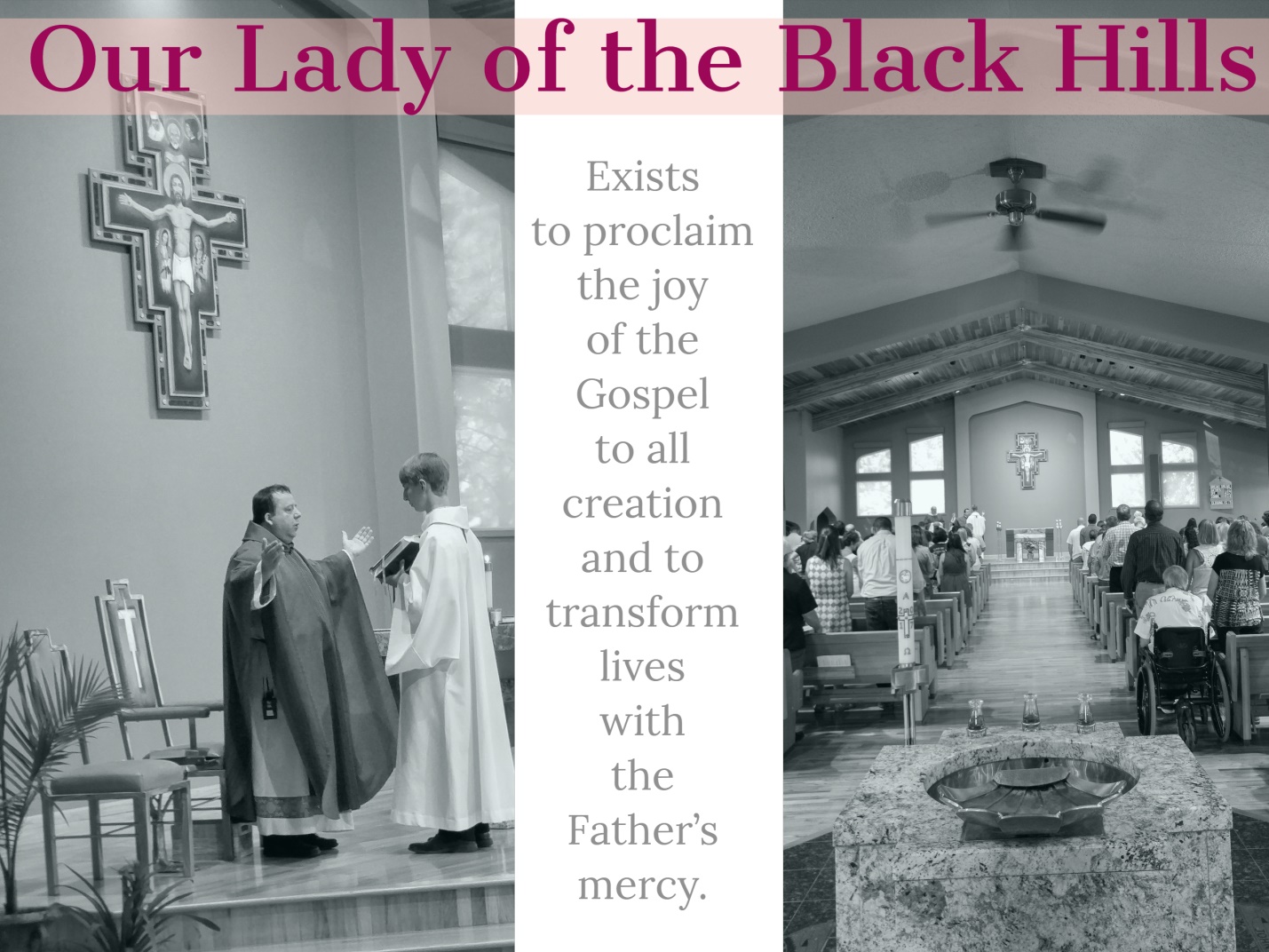 Leadership Book2018-2019Spring 2019Our Lady of the Black Hills12365 Sturgis RoadPiedmont, SD 57769605.787.5168olbh@olbh.orgOLBH.ORGFacebook: Our Lady of the Black Hills	Twitter: @OLBH_churchOffice hours: Monday-Friday 8:30-2:30 PMClergy:Fr. Andrzej Wyrostekawyrostek@diorc.orgDeacon Walt Wilson (Retired)panma@wescomm.comDeacon John Osnesjosnes@diorc.orgDeacon Greg Sassgsass@diorc.orgStaff:Katie Harwood, Administrative Assistant & Safe Environment Coordinatorkatie.harwood@olbh.orgLorinda Collings, BookkeeperLorinda.collings@olbh.orgLorraine Rieth-Ptacek, Director of Music Ministry & Liturgy CoordinatorLorraine.ptacek@olbh.orgTodd Phillipe, Maintenance CoordinatorTodd.phillipe@olbh.orgRhonda Gehlsen, Coofrdinator of PreK-12 Faith FormationRhonda.gehlsen@olbh.orgJoni Osnes, Coordinator of Evangelization & Adult Faith FormationJoni.osnes@olbh.orgVolunteer Positions:Mary Coffin, Librarianlibrary@olbh.orgBrad Blauvelt, RCIA CoordinatorBrad.blauvelt@k12.sd.usLiturgy and PrayerSunday Liturgy: Saturday 5 PM and Sunday 8 AM & 11 AMDaily Liturgy: Monday – Friday at 8 AMEucharistic Adoration: Wednesdays 8:30 AM – 7:30 PMSacrament of Reconciliation: Wednesday 5:30-6:30 PM and Saturday 3:30-4:30 PMFirst Friday Devotion: Following 8 AM Mass on the first Friday of each month; reconciliation until 9:30 AMOur Lady of the Black Hills Leadership Structure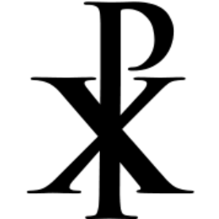 PRIORITY PLAN: 2016 – 2019Our Sacred PurposeOur Lady of the Black Hills exists to proclaim the joy of the Gospel to all creation and to transform lives with the Father’s mercy.VisionBuild with the Mercy of the FatherCore ValuesMERCY – God’s steadfast love for us and our imitation of His love for others.We will listen daily to the Word of God in order to receive His mercy.We will share mercy through caring and compassionate ministries.We will seek repentance for our faults and forgiveness of ourselves and others who have wronged us.We will emphasize the corporal and spiritual works of mercy.We will invite everyone to receive the outpouring of God’s mercy through the sacraments.We will reach out to show our understanding and compassion for those who are not able to receive all the sacraments.STEWARDSHIP – Gratefully acknowledge that God provides us with everything and calls us to care for and share these gifts.Each day we will examine our generosity as stewards by recalling the abundance of God’s gifts.We will make annual commitments to deepen our spiritual lives and to inspire lively faith.We will share generously the gifts God has given us individually and as a parish.We will form dedicated disciples who courageously proclaim the gospel to everyone they meet.We will welcome all with joyful hospitality.We will be co-responsible for the Church’s mission.PRAYER – Intimate communication and communion with God.We will begin each parish meeting with 15 minutes of prayer and reflection with Scripture.Through daily prayer we will open ourselves to the work of the Holy Spirit and to God’s will.We will consistently provide prayer experiences in faith formation and ministries.We will attend Mass weekly.We will deepen our relationship with Christ through intentional times of personal and family prayer each day.EXCELLENCE – Striving for the highest ministry standards to give glory to God.We will equip members to know, to understand, and to utilize their talents and charisms.We will focus and share OLBH’s vision, purpose and values with all members.We will view the ministry standards through the lens of vision, purpose, and values.We will be faithful to the voice of God as expressed in the teachings of the Catholic Church.We will train the members to help them succeed in the delivery of their ministries.We will evaluate annually the work of all the ministries for continuous improvement.Pastoral Priorities for 2016-2019Over the next three years, as members of Our Lady of the Black Hills Catholic Church, we will focus our efforts on the following three pastoral priorities and associated goals in order to fulfill the vision of our parish.Priority #1:  Stewardship – Forming Disciples to be Stewards“As each has received a gift, use it to serve one another as good stewards of God’s varied grace” (1 Pet. 4:10).“Once one chooses to be a disciple of Jesus Christ, stewardship is not an option” (Stewardship: A Disciple’s Response).GOAL:  160-180 individuals growing as disciples by June 1, 2019.Offer an adult retreat on discipleship annually from March 1, 2016 - May 31, 2019.Supplement the faith formation program for adults with weekday small faith formation groups to achieve an increase of 100 to 120 participants by May 1, 2019.Offer classes on prayer annually for all parishioners until May 31, 2019.GOAL:  110-125 adults living a stewardship lifestyle by June 1, 2019.Offer Called & Gifted workshops every two years from January 1, 2017 - May 31, 2019.Offer Financial Peace University every two years from October 1, 2016 - May 31, 2019.Call all inactive families currently registered at OLBH at least once annually beginning Jan. 1, 2016 - Dec. 31, 2018.Increase the number of families utilizing electronic contributions to parish by 15-20 families per year from January 1, 2016 - December 31, 2018.Visibly incorporate OLBH into 2-3 Piedmont Valley events annually until May 31, 2019.Priority #2:  Evangelization – Reaching out with Boldness and Mercy“They were all filled with the Holy Spirit and continued to speak the word of God with boldness” (Acts 4:31).GOAL: Promote evangelization mission of conversion of hearts to Jesus Christ to all OLBH parishioners by September, 2019.Develop teams and provide training for team members  for ChristLife ProcessCommunicate with parish staff and leaders so that they understand the vision of the first seven sessions, entitled Discovering Christ, and are able to help outCommunicate acts of evangelization that are taking place at OLBH by posting short inserts that describe these acts in the church bulletin once a month. Invite other commissions to write evangelization stories to be shared in the church bulletin.GOAL: Encourage prayer warriors to pray for this process with daily prayer and to enlist others to pray for our church evangelization process.Increase the number of prayer warriors July 1, 2019.Communicate with prayer warriors two to three times during the ChristLife sessions.GOAL: Identify ways to encourage a spirit of invitation of spirit by parishioners.Mailings to 57718 and 57769 addresses before Christmas and Easter that invite others to worship and take part in activities with our parish.Hand out books for Mass attendees at Christmas and Easter with book markPilot Group to use Mass Books( Perhaps First Communion or Confirmation groups)ties with our parish.Priority #3:  Social Justice – Serving God’s Beloved Children“Whatever you did for one of these least brothers of mine, you did for me” (Matt. 25:40).GOAL: Create and implement a plan to raise awareness of Catholic social justice teachings and issues by June 1, 2018.Establish a Speaker Series – 4 speakers a year discussing Catholic Social Justice issues (local, state, national, and international) by June 1, 2018.Schedule 4 homilies per year dedicated to Catholic Social Justice issues by January 1, 2019.Increase awareness of availability of homebound/nursing home ministry by communication (bulletin, website, etc.) by June 1, 2018Make electronic messaging available in the narthex by June 1, 2018.Increase community awareness of the Piedmont Valley Ministerial Association (PVMA) food pantry by posters in community locations by June 1, 2018.GOAL: Increase by 40-50 the parishioners participating in social justice activities by June 1, 2019.Increase participation of OLBH members in the PVMA food pantry by 5 members by June 1, 2018.Encourage parishioners to support at least one social justice issue per year that is local, diocesan, or national starting in June 1, 2018.Each faith formation class will participate in 2-3 social justice activities annually by September 1, 2018.CONSTITUTION OF THE PASTORAL COUNCILARTICLE I PURPOSEThe purpose of the council is:to act as a consultative body for the pastor;to discern the pastoral needs and goals of the parish according to the regulations of the Code of Canon Law;to promote the best interests of the parish and to make recommendations for its management and development, both spiritual and temporal;to serve as a medium whereby all members of the parish may make known their views of parish matters.ARTICLE II MEMBERSThe Pastoral Council will consist of:One member from each active commission: Worship, Social Justice, Discipleship, Evangelization, Administration Commissions (cf. Parish Leadership Booklet, p. 18, B.5.a).One member of the Pastoral Planning Team.One Finance Council member.One Stewardship Council member.Three at-large members appointed by the pastor.Two High School youth who have been confirmed. The youth representatives will be asked to serve on a commission of their choice.The Pastor, deacons and parish administrative assistant will be ex-officio members without vote.The criteria for membership are the same as for the commissions (cf. Parish Leadership Booklet, Guidelines for the Commissions, Criteria for Members, p. 18).Registered and active member of the parish in good standing with the Catholic Church.People with proven faith, good morals, and prudence or practical wisdom. This implies knowledge of the situation of the parish.Those who have “process skills” of listening, cooperating, thinking creatively and discerning spiritually.They should be capable of working with all ages (youth through elderly) and parishioners of various backgrounds.They should be able to plan and provide vision while inviting others to participate in the implementation.Members of the council shall take office at the close of the June meeting. If joining the board to fill a vacancy, the member shall take office immediately upon confirmation by the pastor and serve the remainder of the term.ARTICLE III OFFICERSThe pastor will choose a chair prior to the June meeting. The Pastoral Council will select from among its members a vice-chair at the June meeting. Officers will serve for one year terms.The parish administrative assistant will act as recorder.The chair and vice-chair will meet with the pastor one week prior to meetings so that together they may prepare the agenda.The recorder will keep a record of all council meetings including, but not limited to, minutes of the meetings, commission membership lists and the membership roll.No member shall be eligible to serve more than three consecutive one year terms in the same office.ARTICLE IV MEETINGSRegular meetings of the council shall be held in conjunction with Leadership Nights when the parish commissions meet.The deliberations of the council shall be conducted in a prayerful Christian manner. Recommendations of the council shall be reached through the process of prayer and consensus or vote in accordance with need. The pastor is to listen to the council and weigh carefully their advice and recommendations on all matters of importance concerning the spiritual and pastoral good of the parish.Special meetings may be called by the pastor or by the chair and vice-chair with the consent of the pastor. Any three voting members who wish to call a special meeting may work through the chair and vice-chair and pastor. The purpose of the meeting will be stated when the members are notified.A quorum for the transaction of business at any meeting shall consist of a majority of the voting members.Consistent with the parish records, the fiscal year begins the first day of July.ARTICLE V COUNCILS and COMMITTEESThe parish shall have a Finance Council and a Stewardship Council which function as consultative and collaborative bodies for the pastor. These groups shall have separate bylaws.Committees of the parish may be formed to implement the vision of the council under the authority of the pastor. The membership of the committee is determined by the committee itself. Committees are created with the approval of the pastor and the parish council; these include the commissions: Worship, Outreach, Formation, Administration, Community Life, and ad hoc committees (e.g., Centennial Committee).Special committees of the parish council may be appointed by the chair and vice-chair with approval of the pastor to serve until the purpose for which they were appointed has been fulfilled or the committee is dissolved by the chair.ARTICLE VI BylawsSpecific operating restrictions necessary to carry out the intent and meaning of these articles shall be provided for in the council bylaws which shall be adopted by a two-thirds vote of the total council members.ARTICLE VII  RATIFICATION AND AMENDMENTSAmendments: This constitution may be amended through the discernment process of any regular or special meeting of the Council (at which a quorum is reached). All proposed amendments shall be presented to the members of the Pastoral Council for their approval. The Bishop must ratify the amended Constitution.Ratification: This Constitution, as amended, was approved by the members of the Pastoral Council of Our Lady of the Black Hills Parish by at least a two-thirds vote of total council members on 2nd day of June, 2014 at Piedmont, SD.   Fr. Steven Biegler PASTOR   Leisa Nash, CHAIR OF THE COUNCIL	     James Johns, VICE-CHAIR OF THE COUNCILThis Constitution, having been approved by at least a two-thirds vote of the total council members of Our Lady of the Black Hills Parish, and having been seen to conform to the Diocesan Statutes, it is hereby ratified and becomes effective within 10 days of this date.Dated this	day of 	, 2014.    Most Rev. Robert D. Gruss, BISHOP OF RAPID CITY     DateBYLAWS OF THE PASTORAL COUNCILTERM OF OFFICEHigh School Youth members will serve a one-year term and may serve no more than two consecutive terms. The term for other members shall be three years and no member shall serve more than two full consecutive terms (6 years). The term of office for the members shall be staggered to provide council stability.Members who have three consecutive unexcused absences from regular meetings shall be asked to resign by resolution of the council.The council shall select and the pastor shall appoint a parish member to complete the term of a member who for any reason resigns or is removed from the council.ELECTION OF MEMBERSCouncilors from the commissions will be chosen by their fellow commission members at the June meeting prior to the next fiscal year (cf. Parish Leadership Booklet, p.18, B.5.a).If the above councilors do not already include one rep from the Finance Council and the Stewardship Council, then these Councils will each select one member to serve from among their own members shortly after the June Leadership Night.The high school students will nominate 2-4 youth candidates in April. The pastor may also invite students to consider being a candidate. The candidates will be interviewed by the pastor who will subsequently appoint two youth representatives. The newly elected members will take office at the end of the June meeting. They will receive the articles and by-laws of the Constitution of the Pastoral Council.GOOD STANDINGGood standing shall be determined by the pastor according to canonical discipline of the Catholic Church. In general, this means Catholics living in harmony with the faith, receiving the Sacraments and attending Mass regularly.MEETINGSThe Council shall conduct its regular meetings in conjunction with Leadership Nights or more regularly as needed.Each meeting shall be preceded by a period of prayer or reading from Sacred Scripture prepared by a council member.AMENDMENTSAmendments to the bylaws are made by two-thirds vote of the total council members.BYLAWS FOR THE STEWARDSHIP COUNCILPURPOSE	The purpose of the Stewardship Council is:To assist the pastor in promoting the diocesan vision of stewardship: “Faithful Steward: A Catholic Way of Life” which focuses on hospitality, faith and discipleship.To invite others to participate in the development and implementation of the vision and mission of stewardship.To help communicate the vision of stewardship to other parish groups (Pastoral Council, Finance Council, Commissions, etc.).MEMBERSThe Stewardship Council will consist of 9-12 members:The pastor and parish administrative assistant will be ex-officio members.At least one member will be from the Finance Council.The remaining members will consist of members from the parish at large. These may include high school students.Appointment of new members:The pastor will solicit potential names for new members form the Stewardship Council and Pastoral Council. After prayerful discernment, the pastor will choose and appoint the new members.Vacancies will be filled as outlined above (2.a).The parish administrative assistant will maintain the record of appointments.Tenure:Members will serve three year terms. Ideally, one third of the membership would be rotated annually with new members. Members’ terms will expire on June 30 of the third year of the term.New members will begin their term at the close of the June meeting.If joining the board to fill a vacancy, the member shall begin serving upon appointment by the pastor and serve the remainder of the term.Members may serve two full terms.A member may resign at any time by giving written notice to the pastor.Criteria for membership:A readiness to be educated about stewardship and to apply it to every aspect of life.Persons of prayer seeking to grow in their relationship with God and who are concerned about parishioners’ relationship with God. They live with gratitude because they see all things as gifts from the generosity of God.A personal commitment to the stewardship way of life. The desire to grow in this lifestyle and to server the Lord with discipleship, hospitality, and faith.Registered and active member of the parish in good standing with the Catholic Church. People with proven faith, good morals, and prudence or practical wisdom. This implies knowledge of the situation of the parish.Those with “process skills” of listening, cooperating, thinking creatively and discerning spirituality. They should be capable of working with all ages and parishioners of various backgrounds.OFFICERS AND PASTORAL COUNCIL REPRESENTATIVEThe pastor will select the chair. The chairperson shall work in consultation with the pastor while accomplishing the following tasks:Preparing the agenda for meetings.Supervise and direct council work.Preside at all meetings. Perform all duties incident to the office of Chairperson.Stewardship Council will select from among themselves a vice-chair, recorder and Pastoral Council representative.Vice-Chair: At those meetings where the Chairperson cannot preside, the vice-chair shall act as temporary chair for the purpose of conducting business.The recorder will keep a record of all meetings and the membership roll.The Pastoral Council representative will support communication between the Stewardship and Pastoral Councils through participation in both groups.Officers and the Pastoral Council Representative shall be elected at the June meeting. Officers will serve for one year, and the Pastoral Council Representative’s service shall be coincidental with their term on the Stewardship Council.No member shall be eligible to serve more than three consecutive one year terms in the same office.MEETINGS	The council will meet 5-7 times each year, with other meetings as agreed by the members and the pastor.AMENDMENTThese Guidelines may be altered, amended or repealed when so enacted by the majority of the Stewardship Council members and accepted by the pastor.BYLAWS OF THE FINANCE COUNCILPurpose	The primary objective of the Parish Finance Council is to provide assistance to the pastor in applying the principles of good stewardship to the use of all parish resources, both human financial. To fulfill this role, the Finance Council will meet regularly with the pastor to provide specific recommendations in a number of areas. These meetings will be in accordance with Canon Law, which directs that the council serves under the authority of the pastor. Those areas will include:Review, prepare and approve the annual budget.Recommend and oversee the business management policies of the parish and human resource issues such as salaries and insurance.Long term recommendations on investment and management of the financial resources of the parish.Maintenance and improvement of the physical plant (facilities).When necessary, the parish Finance Council will work in cooperation with outside consultants to develop and implement the programs necessary for the parish to achieve its long-term goal of financial stability. Number, Tenure and QualificationsThe council will consist of six to nine members, serving three year terms with a third of the membership serving each year. They will be appointed by the pastor with the approval of the Parish Council. Member terms will expire on June 30 of the third year.Each council member may serve two full terms before leaving the council. Any former council member who has not served at least one year is eligible for reappointment.The pastor, parish administrative assistant and bookkeeper are ex-officio members of the council.Representatives for the Pastoral Council and Stewardship Council 	    One member of the Finance Council will serve on the Pastoral Council and at least one member will serve on the Stewardship Council. They will be selected at the first meeting of the fiscal year. These appointments will be for a period of one year.Regular Meetings	The council will meet at least once each quarter, with additional meetings as agreed upon.Special Meetings	As needed.Notice Notice of any meeting shall be reasonable and given at least three business days prior thereto by written notice delivered personally, by e-mail, fax or by mail to each member.Action At any meeting of the council, an act of the majority of the members present at a meeting shall be the act of the council.New Members and VacanciesThe pastor will solicit potential names for new members from the Finance Council or the Pastoral Council. After prayerful discernment, the pastor will choose and appoint the new members.Vacancies will be filled as outlined above (8.a).Removal of Members	At any regular or special meeting duly called, any of the members may be removed for cause by a vote of two-thirds of the council.Resignation	A member may resign at any time by giving written notice to the Finance Council, the president of the Pastoral Council or the pastor.Compensation	No compensation shall be paid to the members for their services.OFFICERSOfficers	The officers of the council shall be a Chairperson, Vice Chairperson and Secretary. Other officers as deemed necessary may be selected by the members.Chairperson	The chairperson shall work in consultation with the pastor while accomplishing the following tasks:Supervise and direct council work.Preside at all meetings.Perform all duties incident to the office of Chairperson.Secretary	The secretary shall perform the following:Keep minutes of the meetings in written and/or electronic form and shall provide those to the Pastor in an unapproved form.See that all notices are duly given in accordance with this policy or as otherwise required.Perform all duties incident to the office of secretary and such other duties as from time to time may be assigned by the council.Vice Chairperson	At those meetings where the Chairperson is unable to preside, the Vice Chairperson shall act as temporary chair for the purpose of conducting the business of that meeting.Terms	Officers will serve for one year. No member shall be eligible to serve more than three consecutive one year terms in the same office.AMENDMENTThis policy may be altered, amended or repealed when so enacted by the majority of the Finance Council members and accepted by the pastor.FINANCIAL MANAGEMENT POLICYThis policy is adopted by the Parish Finance Council of Our Lady of the Black Hills to assist the parish finance officer/bookkeeper in managing the budget to best meet our parish goals. The purpose of this policy is to balance the flexibility necessary for cost-effective administration with the responsibility of the Finance Council and parish finance officer/bookkeeper to ensure the funds are wisely spent in light of budget priorities. For items not included in the budget and not reasonable contemplated by the normal budget process, the parish finance officer/bookkeeper has the authority to incur such expenses up to a maximum of $2,000 per month. To authorize expenditure of more than $2,000, the parish finance officer/bookkeeper will consult with the pastor and e-mail/fax Board members at their respective electronic addresses with a brief explanation of the anticipated expenditure. The anticipated expenditure is deemed approved unless a majority of the Parish Finance Council members respond within 48 hours disapproving it.For those approved contracts for capital repairs, capital improvements or capital equipment purchases, the parish finance officer/bookkeeper, in consultation with the pastor and the Building Committee, has authority to approve an overage of up to 10% of the contract amount, subject to a maximum overage of $5,000, consistent with contract requirements. Before exercising this authority, the parish finance officer/bookkeeper will e-mail Board members a brief explanation of the anticipated expenditure.Emergency Expenditures. The parish Finance Council recognizes that in rare cases employee safety or other health and safety risks or emergency conditions, including the structural integrity of the parish facilities, could occur. In that case, the parish finance officer/bookkeeper will consult with the pastor and attempt to give electronic notice to Finance Council members if time permits. However, it is anticipated that in such an emergency, the parish finance officer/bookkeeper, acting in conjunction with the pastor will make a decision without necessarily waiting for response from Finance Council members.This policy is adopted with the expectation that it will require periodic reassessment. The parish bookkeeper will provide a written summary to the Parish Finance Council each month of any exercise of this budgetary discretion. Twelve months after its adoption, the parish bookkeeper will review the implementation of this policy with the pastor and the Finance Council.Adoption: April 25, 2012 by Eric Scherr, Chair and Fr. Steve Biegler.ADMINISTRATION COMMISSIONThe purpose of the administration commission is to offer assistance to the entities listed below and to ensure the proper administration of the parish as a whole. Liaisons to each entity provide updates or discuss progress on activities, share information on future activities and when needed seek assistance from the commission.*Non-staff members serve three year terms.DISCIPLESHIP COMMISSIONThe purpose of the Discipleship Commission is to support the faith formation program and guide its development in accordance with the Parish Purpose Statement, Vision, Core Values, Priorities and Goals. The role of the commission is to foster cooperation, coordination and communication among the various groups and individuals involved in faith formation at Our Lady of the Black Hills.Meetings:The entire membership will meet about three times a year for assessment and planning in February, May and June. Otherwise, the staff members will meet as needed with the pastor.*Non-staff members serve three year terms.EVANGELIZATION COMMISSIONThe purpose of the Evangelization Commission is to support the Parish Purpose Statement, Vision, Core Values, Priorities and Goals. This group has a three year evangelization plan currently in progress; they will report to the pastoral council regarding the efficacy of the plan.Priority #2:  Evangelization – Reaching out with Boldness and Mercy“They were all filled with the Holy Spirit and continued to speak the word of God with boldness” (Acts 4:31).GOAL: Promote evangelization mission of conversion of hearts to Jesus Christ to all OLBH parishioners by September, 2019.Develop teams and provide training for team members  for ChristLife ProcessCommunicate with parish staff and leaders so that they understand the vision of the first seven sessions, entitled Discovering Christ, and are able to help out, pCommunicate acts of evangelization that are taking place at OLBH by posting short inserts that describe these acts in the church bulletin once a month. Invite other commissions to write evangelization stories to be shared in the church bulletin.GOAL: Encourage prayer warriors to pray for this process with daily prayer and to enlist others to pray for our church evangelization process.Increase the number of prayer warriors July 1, 2019.Communicate with prayer warriors two to three times during the ChristLife sessions.GOAL: Identify ways to encourage a spirit of invitation of spirit by parishioners.Mailings to 57718 and 57769 addresses before Christmas and Easter that invite others to worship and take part in activities with our parish.Hand out books for Mass attendees at Christmas and Easter with book markPilot Group to use Mass Books( Perhaps First Communion or Confirmation groups)ties with our parish.SOCIAL JUSTICE COMMISSIONThe purpose of the Social Justice Commission is to continue the work of Christ in caring for those in need through ministries to the parish community as well as to the larger community. The ministries (listed below) include pastoral care, social concerns and service, peace and justice initiatives. The commission strives to help parishioners understand the various needs so that as individuals and as a parish we might help address those needs. The Social Justice Commission supports the following ministries:WORSHIP COMMISSIONThe purpose of the Worship Commission is to support the parish’s mission, vision, and pastoral priorities as they apply to the celebration of the Eucharist and liturgies. In particular, it seeks to do this by working on established goals.Through direct communication with each of the liturgical ministries, this commission provides ongoing support of their needs and assists so that their ministries will support the conscious, active, and full participation of the faithful in body and in mind, a participation burning with faith, hope and charity. The Worship Commission supports the following ministries:ROLE OF THE COMMISSIONS1. Connect with each ministry associated with the commission at least once annually. Identify issues that need attention from the commission or concerns to be communicated ot the pastoral council. Ask the leaders of each ministry to review the volunteer description of each ministry to determine if the summary correctly describes what the volunteer position entails, the time commitment involved and what special training or skills are required. Updated volunteer descriptions must be forwarded to the parish administrative assistant annually to update the OLBH Ministry Guide.2. Evaluate the effectiveness of each ministry in meeting the needs of the parish. IF something needs addressing, invite the leaders of that group to attend a commission meeting to discuss next steps.3. Provide vision in your area and set goals for the future.a. As deemed appropriate, the commissions will set immediate (1 year), short term (3-5 year), and long term (5-10 year) goals. The goals should be consistent with the Vision and Mission Statement of the parish.b. Create action plans in order to accomplish these goals. Ideally, a commission would propose to the pastor and pastoral council concrete steps toward achieving the goal.Commission GuidelinesMember CriteriaMust be registered and active members of the parish in full communion with the Catholic Church.Must know what is happening in the parish and engage with parishioners.Prepare for the commission meetings by prayerfully reviewing the agenda items.Share your wisdom both on and off the commission; work collaboratively. Speak (link) with one or more ministries or groups associated with the commission.Plan and provide vision while inviting others to participate in implementation.MembershipThe membership of each commission will number from 6-9 people as determined by the needs of each commission.Term: Members will serve three year terms and they may serve two full consecutive terms.Officer Term: Officers will serve one year terms which are renewable.June Meeting: each commission selects the following positions for the next year:One member to serve on the Pastoral Council (three year term; if the term exceeds the members commission term, the commission term will be extended).Vice-Chair – one year termRecorder – one year term; keeps a record of commission meetings including minutes of the meetings and membership lists with terms.MeetingsCommission chairs prepare and agenda and send out 5 days prior to Leadership Night.The commissions will meet in their respective groups and then share out with the other commissions at the end of the night, thus attendance is important.CommunicationAll commission meetings are open meetings.The recorder will provide a concise report and send the report to the parish administrative assistant within 48 hours. The report will be published on the parish website.The staff resource person on each commission will be responsible for communicating information between the commission and the staff.The commission members also serving on pastoral council are responsible for communicating pertinent matters between their commission and the council.ANNUAL CALENDARAll commission must attend the September and June meetings. Members may opt to decrease the number of meetings for their commission.In September and October the commissions must link with parish groups and review all the ministries. Commissions should establish goals by March and action plans by April. This will ensure proper planning for the parish in the next fiscal year.In April each commission discerns how many current members will continue to serve and how many new members are needed. The goal is to have a cross-section of parish membership.Potential names for new members are communicated to the chair of each commission prior to the May meeting so new members can be invited to attend the June meeting. In June, new commission members are welcomed and leaders are chosen for the next fiscal year. All new and current members, as well as those leaving the commissions, participate in an evaluation session. They identify what worked in each area of ministry and what did not. They also investigate the reasons things worked or did not work in order to build on strengths and avoid repeating mistakes.The commissions do not meet during the summer.MEETING AGENDAAll Leadership Nights will begin with Evening Prayer in the Church at 5:45 PM. A light meal and general announcements will follow. At 6:15 PM individual commission meetings will be held throughout the parish hall. At 7:30 PM all commissions will come back together for a share out session. Individual commission work can resume post share out as needed.PARISH HISTORYTHE PARISH CORPORATIONEvery parish in the Diocese of Rapid City is incorporated separately under the State of South Dakota as non-profit corporations. Like any other corporation, these parish corporations may own property, hire employees, file tax returns, etc.Each parish corporation should have its own bylaws to direct certain aspects of its operation. The directors of each corporation must hold at least one annual meeting.Tax-exempt statusEach parish corporation is treated as a not-for-profit, tax-exempt organization by federal and state governments. This occurs via a blanket ruling by the IRS and therefore, parishes are NOT required to file their own individual income tax exemption paperwork.To prove tax exempt status, a parish corporation should provide the vendor with a copy of the Official Catholic Directory (OCD) page on which the parish appears and a copy of the group ruling from the IRS. This ruling states that every officially recognized Catholic parish is automatically tax exempt. A parish is “official” if it is listed in the OCD.In the state of South Dakota, churches are NOT exempt from paying sales tax.Parishes are exempt from paying property tax. An application for property tax exemption is required to be filed with the county every three years. This application should be completed and submitted by the parish with a copy sent to the Diocesan Archivist when it is submitted.Fiscal AuthorityUnder our civil law in the state of South Dakota, every Catholic parish in the Diocese of Rapid City operates as a nonprofit corporation, defined and directed primarily by the following documents:Articles of Incorporation – establishes the legal existence and identity of the parish as a corporation.Bylaws – establish the overall structure of the parish corporation and identifies its officers. The diocesan Bishop is the president of the corporation. The Vicar General is the vice-president and the pastor is the Secretary/Treasurer of the corporation.Appointment Letter – establishes a specific priest as a pastor or administrator of the parish (and therefore the director and officer of the corporation with fiscal authority over all the corporation’s assets). Any financial accounst using the parish’s tax IDs are by definition under the authority of the pastor of the parish.Corporate BylawsLike any corporation, parish corporations should have written bylaws. In the Diocese of Rapid City, the corporate bylaws of each parish should closely follow a standardized template. It is hoped that consistent use of this model, which has been carefully crafted and reviewed by civil and canon lawyers, will help parishes avoid possible legal and financial pitfalls.Some guiding principles concerning parish corporate bylaws: In no case may parish corporate bylaws contradict federal law, state law, canon law (for the universal Catholic Church), or diocesan policy (particular laws promulgated for our diocese).Note that parish corporate bylaws should not be confused with bylaws used to define councils.Parish DirectorsUnder civil law, each parish corporation is run by a board of five directors consisting of:The Bishop of the DioceseThe Vicar General of the DioceseThe pastor of the parishTwo people chosen form the parishAs with every civil corporation, this board of directors designates officers who are each responsible for certain functions in the company. In each parish corporation, these officers consist of:President – always the diocesan BishopVice President – this is always the Vicar GeneralTreasury/Secretary – this is always the pastor of the parishRole of the Parish Corporation DirectorDirectors fulfill a civil role as members of the parish corporate board. They serve in a position of trust in both a fiduciary and custodial role with the duty to care for the temporal goods of the parish. Parish bylaws specifically require five directors. These positions must be filled.Two directors are appointed by the Pastor for a term of three years or until their successors are chosen. Only such members of the parish who are members in good standing shall be appointed ot the board. A member of the parish in good standing shall be any member in full communion with the church and shall have attained the age of twenty-one (21) years. It is recommended that these Directors serve only two (2) consecutive terms. An individual who leaves the parish is no longer in good standing and automatically ceases to be a director.Duties of a director include:Keep informed of the parish’s performance in all secular area.To the extent that uniform policies are promoted within the Dioceses, the directors should consider and, if deemed appropriate, adopt resolutions approving such policies (i.e. Parish Staff handbook).Ensure that regular meetings are held by the Parish Finance Council. Keep the pastor aware of all important happenings of the parish affairs when the pastor is unable to attend meetings he has authorized to take place.Be knowledgeable of the parish’s pastoral needs, financial statements, books and records.Sign with the pastor on forms requesting permission for diocesan approval of major parish building construction or renovation projects and other parish transactions over $10,000. Be cognizant of the administrative staff to ensure they are competent motivated individuals.Review, approve and sign: Budget Resolution, Summary of Financial Data, Finance Council Report and Internal Control Questionnaire.Attend the Annual Parish Corporate Board Meeting.Ensure filing of all required reports.When applicable, sign required banking resolutions (i.e. change in authorized signature on parish accounts).Assist with developing policies and monitoring results of convening long-term strategies to ensure financial stability of the parish.If applicable, assist with developing strategies to accelerate repayment of parish debt.Assist with developing policies to ensure maintenance of parish facilities.Assist with developing policies that produce proper insurance risk management control for protection of buildings and to minimize liability insurance claims.At least one director along with the pastor should be authorized signers on each checking account.Directors could serve as ex-officio members of the Parish Finance Council and/or the Parish Pastoral Council.Be aware of the nature and extent of the corporation’s exempt purposes and assure that those purposes are properly pursued and maintained.Parish directors and pastors are not to initiate or respond to any lawsuit in the name of the parish without written permission from the Bishop, who is president.Annual Corporate MeetingLike other civil corporation sin the state of SD, the board of directors of each parish corporation must meet at least once annually.Three members of the board of directors constitute a quorum at all meetings for the transaction of business. Such corporate actions may also be authorized by written consent signed by all members of the board without a meeting.The Secretary records the minutes of these meetings, distributes copies to the other members of the board, and permanently retains in a secure manner with other important parish documents a copy of the approved minutes of each meeting. A copy of the annual meeting of the Corporation also needs to be sent to the diocesan archivist. Note: It is not necessary for the Bishop and Vicar General to attend all meetings of the parish corporation. However, major decisions regarding parish finances, fundraising, real estate transactions or capital expenditures do require a Corporate Resolution signed by the Directors of the Board.Church VisionChurch VisionParish VisionParish VisionBoard of DirectorsMost Rev. Robert D. Gruss, PresidentRev. Michel Mulloy, Vice-President (Vicar General) Rev. Andrzej Wyrostek, Treasurer & Secretary (Pastor) Leisa Nash, director (6/30/18)James Johns, director (6/30/18)Board of DirectorsMost Rev. Robert D. Gruss, PresidentRev. Michel Mulloy, Vice-President (Vicar General) Rev. Andrzej Wyrostek, Treasurer & Secretary (Pastor) Leisa Nash, director (6/30/18)James Johns, director (6/30/18)Board of DirectorsMost Rev. Robert D. Gruss, PresidentRev. Michel Mulloy, Vice-President (Vicar General) Rev. Andrzej Wyrostek, Treasurer & Secretary (Pastor) Leisa Nash, director (6/30/18)James Johns, director (6/30/18)Board of DirectorsMost Rev. Robert D. Gruss, PresidentRev. Michel Mulloy, Vice-President (Vicar General) Rev. Andrzej Wyrostek, Treasurer & Secretary (Pastor) Leisa Nash, director (6/30/18)James Johns, director (6/30/18)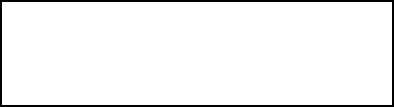 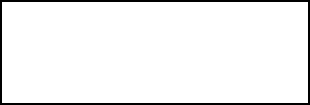 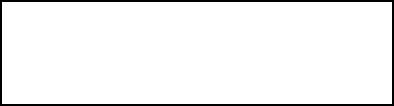 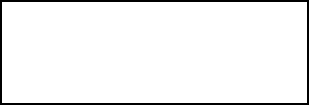 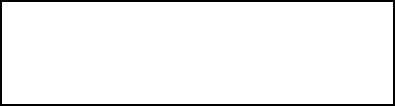 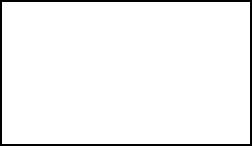 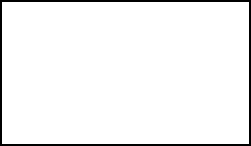 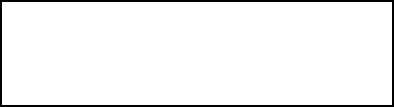 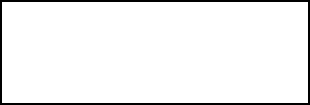 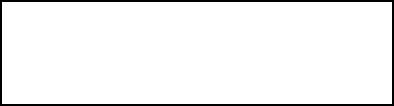 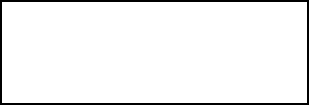 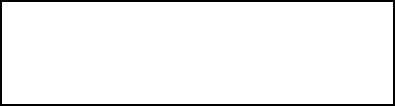 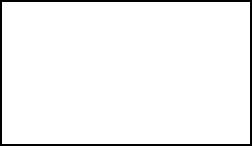 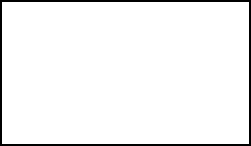 Pastoral Council MembersPastoral Council MembersPastoral Council MembersTerm ExpiresTerm ExpiresTerm ExpiresName (Commission)PhoneEmail201820192018201920192020Cathleen Denekamp – Chair 605 787-6398Cathleen.Denekamp@K12.sd.usXBrad Blauvelt (Worship)605 390-0683brad.blauvelt@k12.sd.usXJohn Gehlsen (At-Large)605 391-3939Johnny97210@gmail.comXWade Rhodes -Vice-Chair605 415-3781Waderhodes71@gmail.comXNikki Dyczek (Social Justice)605 484-2801rndyczek@hotmail.comXJoni Osnes (Evangelization)605 787-5168joni.osnes@olbh.orgXLorinda Collings (Finance)605 787-5623Lorinda.collings@olbh.orgXAudrey Montileaux (Administration)605 430-7557aamont2011@hotmail.comXErik Haakedahl605 209-1492Erik.haakedahl@olbh.orgX(Youth)Deacon John Osnes (Stewardship)Deacon Greg SassKatie Harwood – Recorder (Staff)Stewardship Council MembersStewardship Council MembersStewardship Council MembersTerm ExpiresTerm ExpiresTerm ExpiresNamePhoneEmail201820192019202020202021John Usera605 431-0875jjusera@midco.netXKodi Carlin605 484-5334kodicarlin@yahoo.comXPam Freeman605 390-6608trixief@me.comXJohn Kersteins605 308-7499John.kerstiens@gmail.comXMegan Kersteins605 308-7500Harkin.megan@gmail.comXAndrew Boyd - Recorder605 920-8842andrewb@boyder.netXAmanda Gottlob605 999-1542Amanda.horn@jacks.sdsate.eduXMatt Gottlob605 421-8821mattgottlob@gmail.comXDeacon John Osnes - Chair605 787-5862Johnosnes@aol.comXFinance Council MembersFinance Council MembersFinance Council MembersTerm ExpiresTerm ExpiresTerm ExpiresNamePhoneEmail201720182018201920192020Leisa Nash – Chair605 787-6676bnash@rap.midco.netXTrista Hedderman – Vice Chair605 431-4664tristahedderman@hotmail.comXJames Johns605 390-4911James.johns@rcgov.orgXLarry Williamson605 484-8050larryw@rap.midco.netXRyan Turnquist605 390-1365rtturnquist@gmail.comXTom Collings605 391-9799Thomas.collings@us.af.milXLorinda Collings (Staff)Pastoral Planning Team Members – Currently InactivePastoral Planning Team Members – Currently InactivePastoral Planning Team Members – Currently InactiveTerm ExpiresTerm ExpiresTerm ExpiresNamePhoneEmail201720182018201920192020Fr. Andrzej Wyrostek605-787-5168awyrostek@diorc.orgDcn. Greg Sass605-341-1765gsass@diorc.orgXLeisa Nash605-390-0040bnash@rap.midco.netXBrad Blauvelt605-390-0683Brad.blauvelt@k12.sd.usXDcn John Osnes605-787-5862johnosnes@oaol.comXRevision HistoryPastorChairAdoption: April 15, 2013Rev. Steven BieglerAaron JohnsonAmended: June 2, 2014 (Articles II, III, & IV)Rev. Steven BieglerLeisa NashRevision HistoryPastorChairAdoption: April 15, 2013Rev. Steven BieglerAaron JohnsonAmended: June 2, 2014Rev. Steven BieglerLeisa NashRevision HistoryPastorChairAdoption: June 16, 2014Rev. Steven BieglerJohn UseraRevision HistoryPastorChairAdoption:Rev. Steven BieglerAmended: June 17, 2014Rev. Steven BieglerEric ScherrAmended July 15, 2015 – officer termsRev. Steven BieglerEric ScherrFinance CouncilCollection CountersFundraisingSolicitationsCommunicationsBulletinBulletin StuffersITWebsiteBuilding and GroundsElectricalHeating/CoolingLandscapingMaintenance/CleaningPlumbing/Water/SewerPoliciesParish OfficeAnnual CensusComputers, phones, cable and internetEmergency managementLegal/InsuranceSecurityAdministration Commission MembersAdministration Commission MembersAdministration Commission MembersTerm ExpiresTerm ExpiresTerm ExpiresNamePhoneEmail201820192019202020202021Audrey Montileaux – Vice-Chair; PC605-430-7557Audrey.A.Montileaux@mwarep.orgXErik Haakedahl605-209-1492Erik.haakedahl@olbh.orgXAbby Philbrick605-877-1005The_Philbricks@yahoo.comXLaChel McCollar605-484-1510mccollarc@gmail.comXLorinda Collings (Staff)Katie Harwood (Staff)Adult Faith FormationSafe Faith EnvironmentChildren’s MinistryCatechist FormationCatechesis of the Good ShepherdVocationsTraditional Faith FormationDiocesan Faith Formation OpportunitiesVacation Bible SchoolParish LibrarySacramental PreparationNurserySacramental PreparationBaptismFirst EucharistReconciliationConfirmationMarriageRCIARCICDiscipleship Commission MembersDiscipleship Commission MembersDiscipleship Commission MembersTerm ExpirationTerm ExpirationTerm ExpirationNamePhoneEmail201620172017201820182019Teresa Thompson605-787-5168teresa.thompson0924@gmail.comJoni OsnesAdult Faith Formation605-787-5168joni.osnes@olbh.orgRhonda GehlsenPreK-12 Faith Formation 605-787-5168rohnda.gehlsen@olbh.orgDeacon John Osnes605-787-5862josnes@diorc.orgDeacon Greg Sass605-348-2213gsass@diorc.orgJohn Usera, RCIA605-431-0875jjusera@midco.netBrenda Czmowski605-645-8840rbczmowski@rap.midco.netXLaChel McCollar605-484-1510mccollarc@gmail.comXEvangelization Commission MembersEvangelization Commission MembersEvangelization Commission MembersTerm ExpiresTerm ExpiresTerm ExpiresNamePhoneEmail201620172017201820182019Joni Osnes – Chair605 787-5168joni.osnes@olbh.orgJean Hohm – Recorder605 399-9522jeamaho@yahoo.comXXDeb Steele PC605 343-7194debsteele.sd@gmail.comXStacy Tate605 858-5371Ranae92@yahoo.comXAudra West308 520-5455mrsawest@hotmail.comXEileen Desmond605 430-0209edesrap@gmail.comXCornerstone Mission MealsSCOPE FoundationPrayer Chain/Card MinistryJail MinistrySister Parish CommitteeHealing MealsSociety of St. Vincent de PaulPrayer BlanketsPastoral Care to the Homebound and SickPiedmont Valley Ministerial Association        Food PantrySocial Justice Commission MembersSocial Justice Commission MembersSocial Justice Commission MembersTerm ExpiresTerm ExpiresTerm ExpiresNamePhoneEmail201720182018201920192020Barb Landers605 787-4018barbland@rushmore.comXNikki Dyczek605 484-2801rndyczek@hotmail.comXArt & EnvironmentLiturgy Planning CommitteeAltar Linens and LaundryCandlesPrayer ExperiencesFlowersAdoration of the Blessed SacramentSeasonal and Liturgical DécorDevotionalsLectio DivinaLiturgical MinistersRosaryAltar ServersStations of the CrossCantorsTaizeExtraordinary Ministers of Holy CommunionMinisters of HospitalityFuneral CommitteeMusic MinistersLectorsSacristansWorship Commission MembersWorship Commission MembersWorship Commission MembersTerm ExpiresTerm ExpiresTerm ExpiresNamePhoneEmail201620172017201820182019Lorraine Ptacek (Staff) Chair605 716-9239lorraine.ptacek@olbh.orgTodd Phillipe – Vice Chair719 207-1245toddphillipe@hotmail.comXBrad Blauvelt – PC605 390-0683brad.blauvelt@k12.sd.usXJim Landers605 341-3044jimlanders@juno.comX1904Earliest written record of Catholic Masses held in the Piedmont Valley school house in the French district.1916Construction of St. Mary’s Catholic Church began in the fall. Captain C.V. Gardner donated five lots on the SW corner of Park and Second Streets in Piedmont for the church and rectory. P.T. Casserly, a farmer from Elkton, SD donated an entire year’s income, $500, toward the building of the church in memory of his wife who died in childbirth. Volunteers aided in the construction. Fr. Fitzgerald celebrated the first Mass.1959Under the direction of Fr. Dominic Lava, a Benedictine monk, the little white church and rectory were completely remodeled through volunteer help.1979A new church, Our Lady of the Black Hills, was built on land located halfway between Piedmont and Black Hawk, part of which was a gift from Richard and Heloisa Burns in memory of Richard’s mother. The $300,000 church, rectory and social center complex was built with a savings of $140,000 due to the work of dedicated volunteers. The first Mass was celebrated on October 10, 1979 by Fr. Emilio Nebiolo.1983New classrooms were added by excavating the are under St. Joseph’s Hall. All labor and materials were donated by parishioners at a savings of $16,000.1985Our Lady of the Black Hills parish was completely out of debt.1996Our Lady of the Black Hills started expansion on the existing building, adding more classrooms, office space and enlarging the church are. Under the direction of Fr. Peter Kovarik, volunteer labor saved the church several hundred thousands of dollars in building costs. The first Mass was celebrated in the new church on the weekend before Christmas, 1996. The construction costs o f$276,976 were paid off in 2005.2005The interior of the church was updated. A new altar, ambo, and baptismal font were fabricated from brass and Crazy Horse granite. The former cry room was converted in to the Blessed Sacrament chapel. A new crucifix was painted by Terry Nelson. A new confessional and holy family shrine room were built. Construction costs of $74,538 were paid in 2007.2010South of the narthex a patio was added with a sidewalk leading to the prayer garden. Tom Van Asma did the concrete work. Marty Quinn finished the patio surface. Thomas Jerzak installed the outdoor Stations of the Cross as an Eagle Scout project. Walt Wilson constructed the grotto for the Blessed Virgin Mary.2011The parish purchased Cecilia Keller’s house for a rectory at a cost of $225,000. The old rectory was named St. Joseph’s Hall. 2013A bronze bas-relief of the Madonna and Child by Dale Lamphere was installed in the grotto. The Memorial to the Unborn was added to the prayer garden.2014A granite monument was added to the Memorial to the Unborn.